Приложение 4. Экспозиция краеведческого музея г. Бодайбо.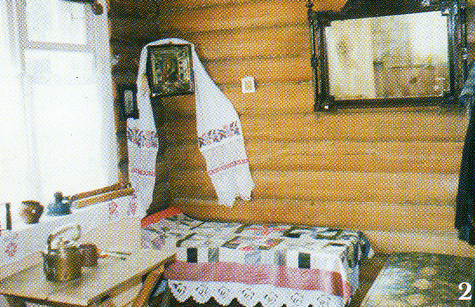 